UNIWERSYTET KAZIMIERZA WIELKIEGO                                   W BYDGOSZCZYul. Chodkiewicza 30, 85 – 064 Bydgoszcz, tel. 052 341 91 00 fax. 052 360 82 06NIP 5542647568 REGON 340057695www.ukw.edu.plUKW/DZP-281-D-15/2017				 		Bydgoszcz, 27.11.2017 r.Dotyczy: Przetargu nieograniczonego na: Dostawę sprzętu komputerowego i oprogramowania ZAWIADOMIENIE O UNIEWAŻNIENIU POSTĘPOWANIA DLA CZĘŚCI 31,32 i 40	Zamawiający działając na podstawie art. 93 ust. 1 pkt 7 unieważnia przedmiotowe postępowanie dla części 31,32 i 40 z uwagi na fakt, iż postępowanie obarczone jest niemożliwą do usunięcia wadą uniemożliwiającą  zawarcie niepodlegającej unieważnieniu umowy w sprawie zamówienia publicznego.	Zgodnie z art. 29 ust. 1 ustawy PZP Zamawiający zobligowany jest opisać przedmiot zamówienia w sposób jednoznaczny i wyczerpujący, za pomocą dostatecznie dokładnych i zrozumiałych określeń, uwzględniając wszystkie wymagania i okoliczności mogące mieć wpływ na sporządzenie oferty. Zamawiający dopuszczając sprzęt równoważny nie sprecyzował jakie dopuszcza rozwiązania równoważne w zakresie wymaganej liczby portów USB oraz sposobu uzyskania tej liczby. W związku z powyższym Zamawiający nie jest w stanie prawidłowo ocenić i porównać złożonych ofert. Wymogi co do równoważności sprzętu komputerowego winny być podane przez Zamawiającego w sposób przejrzysty i jasny, tak, aby z jednej strony Zamawiający mógł w sposób jednoznaczny przesądzić kwestię równoważności zaoferowanego sprzętu, z drugiej zaś strony, aby Wykonawcy przystępujący do udziału w postępowaniu przetargowym mieli jasność co do oczekiwań Zamawiającego w zakresie właściwości istotnych cech charakteryzujących przedmiotu zamówienia. Zamawiający nie precyzując kryterium równoważności w w/w zakresie pozostawił pełna swobodę Wykonawcom w sposobie osiągnięcia wymaganej przez Zamawiającego funkcjonalności, co uniemożliwia Zamawiającemu jednakowo ocenić wszystkie oferty.Kanclerz UKWmgr Renata Malak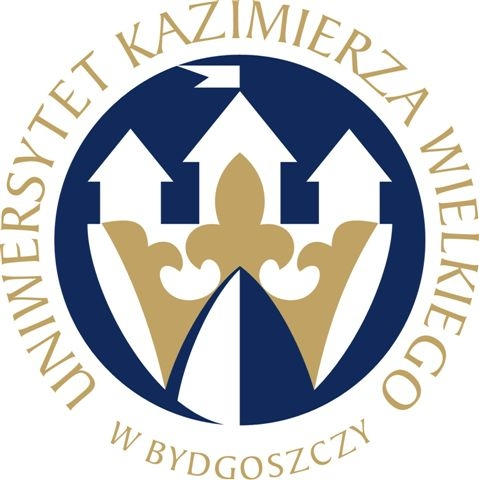 